MANUALES DE OPERACIÓN 2022DEPARTAMENTO DE PADRON Y LICENCIAS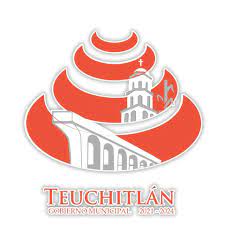 MANUAL DE OPERACIÓN 2022H. AYUNTAMIENTO MUNICIPAL DE TEUCHITLÀN 2021-2024. ORGANIGRAMA OPERATIVO1.- PRESENTACION:- MISION:1.-Departamento de Padrón y Licencias Misión 	Contribuir al desarrollo económico estableciendo un entorno ordenado y favorable a la actividad empresarial, otorgando licencias y permisos para la operación de giros comerciales, industriales, y de prestación de servicios en nuestro municipio, acorde a la compatibilidad de usos de suelo y a los esquemas de ordenamiento urbano y zonificación, creando un padrón municipal confiable y actualizado.2.-Visión	Ser una dependencia que contribuya a la gestión Municipal con procesos transparentes y eficientes, que se caracteriza por dar un valor agregado basado en la mejora continua en los servicios que presta a la ciudadanía, que genere responsablemente confianza y certidumbre en la sociedad y dependencias de otros niveles de gobierno.3.- OBJETIVOS:3.- Departamento de Padrón y Licencias 	Organizar, registrar y facilitar los trámites para la expedición y refrendo de la licencia municipal de funcionamiento de la actividad comercial, industrial y de prestación de Servicios del micro, pequeñas y medianas empresas de inversión privada en el municipio, garantizando el cumplimiento y estricto apego a la reglamentación vigente en su apertura y operación. 4.- ESTRUCTURA ORGANICA:	Departamento de Padrón y Licencias	Recabar y administrar de manera ordenada, eficiente y transparente la información contenida en el padrón de giros comerciales industriales y de prestación de actividades y   el cumplimiento de los ordenamientos   legales previamente establecidos al otorgárseles el permiso de funcionamiento.5.- FUNCIONES GENERALES:5.-Departamento de Padrón y Licencias	Recabar y administrar de manera ordenada, eficiente y transparente la información contenida en el padrón de giros comerciales industriales y de prestación de actividades y   el cumplimiento de los ordenamientos legales previamente establecidos al otorgárseles el permiso de funcionamiento.6.- ATRIBUCIONES POR DEPARTAMENTO:6.-Departamento de Padrón y Licencias          Son responsabilidades de Jefe de Padrón y Licencias: -Expedir permisos y licencias de giros comerciales, espectáculos e imagen urbana; -Supervisar la vigencia de los permisos y licencias; -Coordinar sus actividades con la Tesorería Municipal, para el debido procesamiento del registro del padrón de contribuyentes; -Sugerir reformas regulatorias que hagan viable la activación de la apertura de negocios; -Elaborar y actualizar el padrón de licencias municipales y el catálogo de giros comerciales, industriales y de prestación de servicios en el municipio; -Verificar y supervisar la información proporcionada en las solicitudes de licencias; -Diseñar, implementar y promover los mecanismos que sean necesarios para eficiente y agilizar los trámites que se lleven a cabo en el Departamento; -Expedir, negar o refrendar licencias de giros comerciales para su funcionamiento, así como para anuncios de todos sus tipos; -Registrar a los contribuyentes en el padrón fiscal en los términos que establece la Ley de Hacienda Municipal del Estado de Jalisco, así como los movimientos en el mismo; -Dar cuenta al Presidente Municipal de las licencias de funcionamiento de giro que proceda su revocación en los términos de la Ley de Hacienda Municipal del Estado de Jalisco; -Emitir autorizaciones provisionales para el funcionamiento de giros conforme a las disposiciones legales y reglamentarias vigentes, con excepción de los giros restringidos; -Emitir o negar los permisos provisionales, autorizaciones o licencias para giros restringidos conforme a lo dispuesto en los procedimientos y disposiciones legales de la materia; -Informar al Coordinador General de Desarrollo Económico y Combate a la Desigualdad, y al Jefe de Turismo, los avances de sus actividades, y resultado de análisis estadísticos que permitan medir la capacidad de respuesta del Departamento en los términos y condiciones que indique su Coordinador; -Emitir opiniones técnicas que puedan incidir en la actualización de las disposiciones reglamentarias relacionadas con las actividades del Departamento;  -Las demás previstas en la normatividad aplicable. 1.-JEFE DE DEPARTAMENTO DE PADRON Y LICENCIAS.2.-AUXILIAR ADMINISTRATIVO (CAPTACION DE OFICIOS Y REGISTRAR TODO LO RELACIONADO CON TRANSAPARENCIA).3.- UNIDAD MULTIFUNCIONAL DE VERIFICACION.